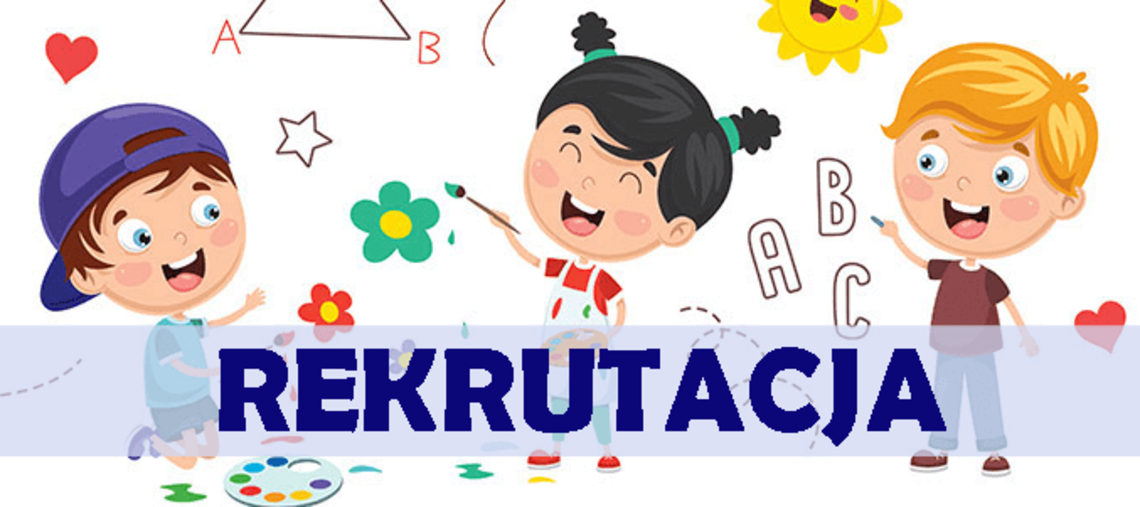 20 marca 2023 - 20.04.2023 r. (do 15.00)Wnioski rekrutacyjne należy składać w sekretariacie szkoły od poniedziałku do piątku w godzinach od 08:00-15:00 
Rodzice dzieci zamieszkałych w obwodzie szkoły wypełniają tylko druk zgłoszenia.Zgłoszenie-dziecka-z-obwoduSP13GdyniaRodzice dzieci zamieszkałych poza obwodem składają wniosek wraz 
z załącznikami, które dotyczą dziecka.Wniosek–o-przyjęcie–dziecka–spoza-obwodu SP13 GdyniaNależy pamiętać o kserokopii aktu urodzenia dziecka oraz o zaświadczeniu 
z przedszkola o odbywaniu w br. rocznego przygotowania przedszkolnegoKryteria brane pod uwagę w postępowaniu rekrutacyjnym i postępowaniu uzupełniającym do klas I publicznych szkół podstawowych oraz liczba punktów możliwa do uzyskania za poszczególne kryteria uzupełniającym:kandydat, którego rodzeństwo uczęszcza do szkoły podstawowej do której składany jest wniosek – 50 pkt.;kandydat, który uczęszcza w bieżącym roku szkolnym do oddziału przedszkolnego 
w szkole podstawowej do której składany jest wniosek – 40 pkt.;niepełnosprawność kandydata – 30 pkt.;samotne wychowywanie kandydata w rodzinie (oznacza to wychowanie dziecka przez pannę, kawalera, wdowę, wdowca, osobę pozostającą w separacji orzeczonej prawomocnym wyrokiem sądu, osobę rozwiedzioną, chyba że osoba taka wychowuje wspólnie co najmniej jedno dziecko z jego rodzicem) – 30 pkt.;wielodzietność rodziny kandydata (oznacza to rodzinę wychowującą troje i więcej dzieci) – 30 pkt,objęcie kandydata pieczą zastępczą – 30 pkt.;miejsce pracy co najmniej jednego z rodziców kandydata znajduje się w obwodzie szkoły podstawowej do której składany jest wniosek – 20 pkt.;kandydat, który uczęszcza w bieżącym roku szkolnym do przedszkola położonego 
w obwodzie szkoły podstawowej do której składany jest wniosek – 10 pkt.Dokumentami niezbędnymi do potwierdzenia spełniania ww. kryteriów są:Ad. 1 
oświadczenie rodzica o uczęszczaniu rodzeństwa kandydata do szkoły podstawowej, 
do której składany jest wniosek;
Ad. 2
oświadczenie rodzica o uczęszczaniu kandydata w bieżącym roku szkolnym 
do oddziału przedszkolnego w szkole podstawowej, do której składany jest wniosek;
Ad. 3
orzeczenie o potrzebie kształcenia specjalnego wydane ze względu na niepełnosprawność,     orzeczenie o niepełnosprawności lub stopniu niepełnosprawności lub orzeczenie równoważne 
w rozumieniu przepisów ustawy z dnia 27 sierpnia 1997 r. o rehabilitacji zawodowej i społecznej oraz zatrudnianiu osób niepełnosprawnych;
Ad. 4
prawomocny wyrok sądu orzekający rozwód lub separację lub akt zgonu lub oświadczenie o samotnym wychowywaniu dziecka oraz niewychowywaniu żadnego dziecka wspólnie z jego rodzicem;
Ad. 5
oświadczenie rodzica o wychowywaniu kandydata w rodzinie wielodzietnej;
Ad. 6
dokument poświadczający objęcie dziecka pieczą zastępczą zgodnie z ustawą z dnia
9 czerwca 2011 r. o wspieraniu rodziny i systemie pieczy zastępczej;
Ad. 7
zaświadczenie z zakładu pracy o zatrudnieniu albo w przypadku samozatrudnienia – aktualny wpis do ewidencji działalności gospodarczej;
Ad. 8
oświadczenie rodzica o uczęszczaniu kandydata w bieżącym roku szkolnym 
do przedszkola położonego w obwodzie szkoły podstawowej, do której składany jest wniosek.